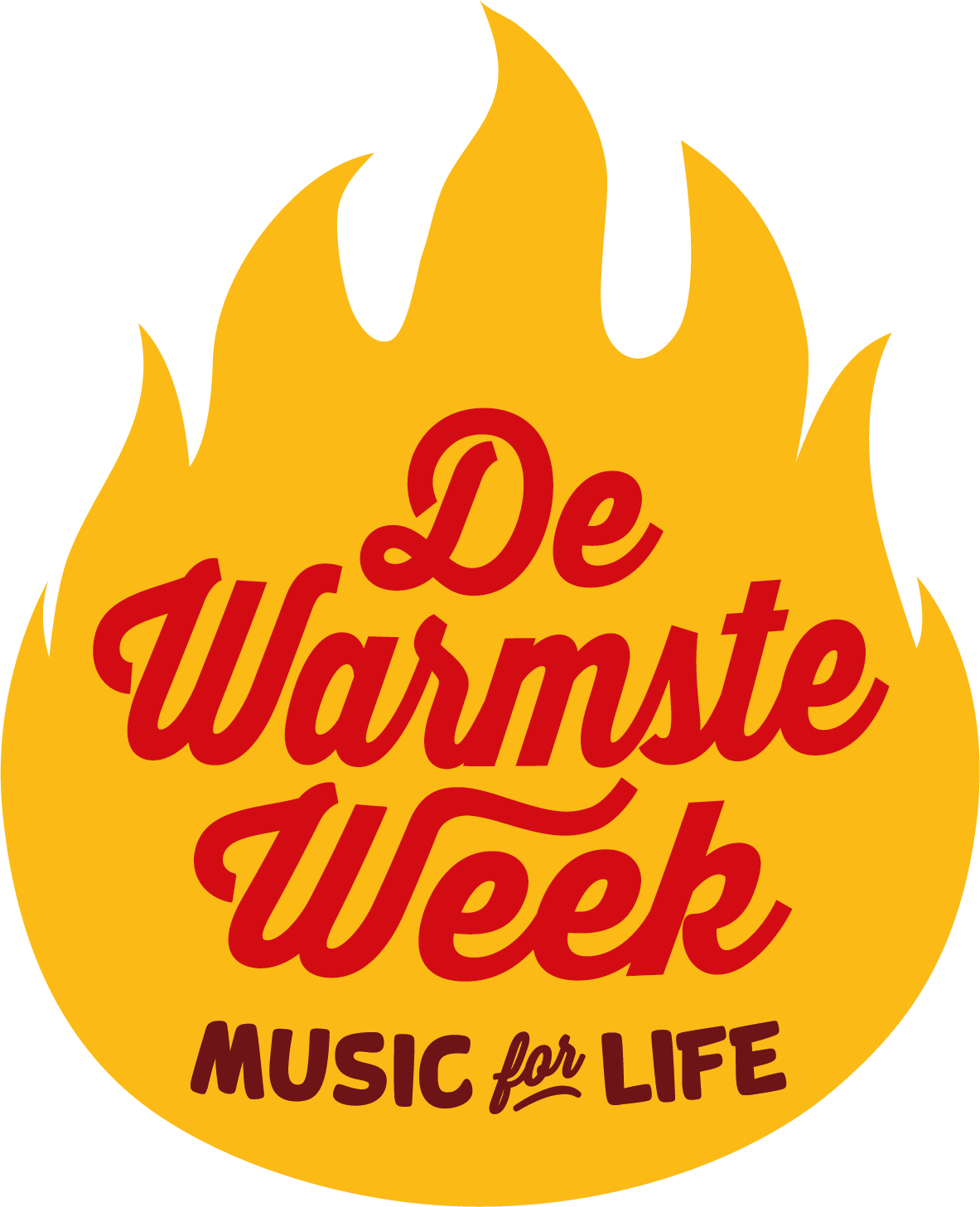 Een koekje van eigen deeg voor ADHDEen warm hart voor ADHD? Koop een koekje voor een euro of twee!Wij, de vrijwilligers, helpen zo centrum ZitStil om iedereen betrokken bij ADHD te ondersteunen!